Karta nr 4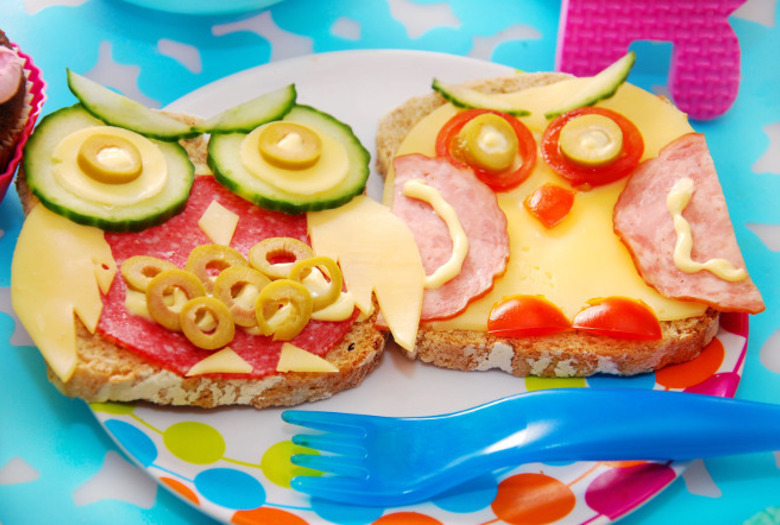 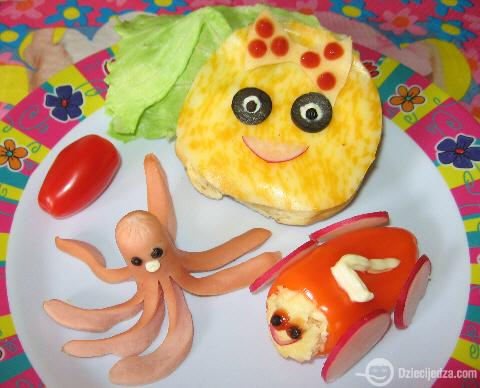 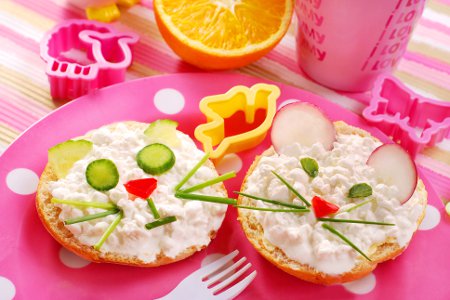 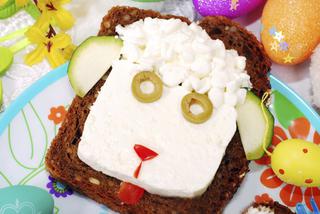 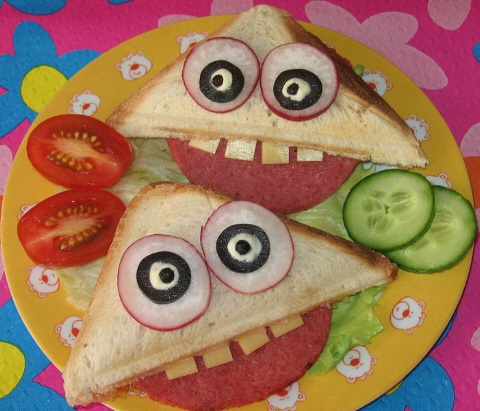 